Grande Prairie  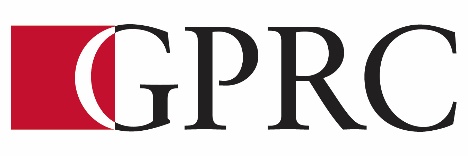 School of Health, Wellness & Career StudiesDepartment of Business & Office AdministrationCOURSE OUTLINE – Fall 2018
OA 1231 A2 Skill Building I 1.5 (0-0-3) 45 Hours
Prerequisite(s)/corequisite(s):NoneRequired Text/Resource Materials:VanHuss, Forde, Woo, Robertson College Keyboarding L1-25, Nelson 20th Edition: ISBN: 9781337213551 (includes 12 month SAM access)Calendar Description: This course focuses on the development of keyboarding speed and accuracy through proven individualized skill building drills. Credit/Contact Hours: 1.5 credits/ 45 contact hoursDelivery Mode(s): Directed drill instruction and participation.Course Objective:Understanding the key role typing skills have when it comes to a person's employability.Development of keyboarding speed and accuracy.Learning Outcome:The student will be able to key by touch at a minimum of 30 net words per minute on five-minute copy timed writings.Grading Criteria: Timings					100%
Drill Work					Credit/Non-CreditAll drill work must be completed in order to attain a grade in this course. Only those timed writings completed using prescribed touch typing techniques will be accepted for grading. ALL TIMED WRITING MUST BE COMPLETED IN CLASS and are completed as a class.Final Exam timed tests are worth 100%Net Words per Minute will be determined by five minute timings. Net Words will be calculated using the following format:Gross Words per Minute minus 2 for each error = Net Words per Minute.Grades will be assigned on the Letter Grading System. Course Schedule/Timeline:Drill work will be assigned weekly and extra timed writings will be completed during class time.STUDENT RESPONSIBILITIES:Refer to https://www.gprc.ab.ca/files/forms_documents/StudentRightsandResponsibilities.pdf**Note: all Academic and Administrative policies are available at https://www.gprc.ab.ca/about/administration/policies/ STATEMENT ON PLAGIARISM AND CHEATING:Refer to the College Policy on Student Misconduct: Plagiarism and Cheating at https://www.gprc.ab.ca/files/forms_documents/Student_Misconduct.pdf **Note: all Academic and Administrative policies are available at https://www.gprc.ab.ca/about/administration/policies/ InstructorDawn GreigPhone(780) 539-2873OfficeC203Emaildgreig@gprc.ab.caOffice HoursM/W 2:30 pm-4:00pm or by appointmentContact me anytime by email ClassM/W 8:30-9:50Rm. A313Office Administrative DepartmentOffice Administrative DepartmentOffice Administrative DepartmentOffice Administrative DepartmentGrading Conversion ChartGrading Conversion ChartGrading Conversion ChartGrading Conversion ChartAlpha Grade4-point EquivalentNet Words Per MinuteDesignationA+4>=40EXCELLENTA 439EXCELLENTA– 3.738FIRST CLASS STANDINGB+3.337FIRST CLASS STANDINGB336GOODB– 2.735GOODC+2.334SATISFACTORYC233SATISFACTORYC– 1.732 SATISFACTORYD+1.331MINIMAL PASSD130MINIMAL PASSF0<30FAILTentative TimelineTentative TimelineWeek1Learning the split keyboard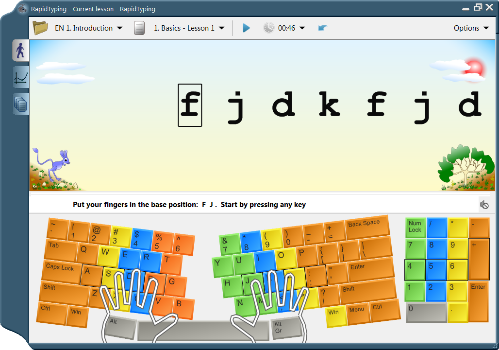 Keyboard schemeUnderstanding ergonomics:Sitting posture for typingHome RowFinger motionInitial drill work2The ABC’s of touch typingGetting to know your keyboard--Drill work (textbook)Timing 1-23Level 1: Lessons 1–25 Module 1: Alphabetic Keys (Lessons 1–13) 1 Home Row, Space Bar, Enter, I; Review 1R Review 2 E and N 3 Review 4 Left Shift, H, T, PeriodTiming 3&444R Review 5 R, Right Shift, C, O 5R Review 6 W, Comma, B, P 7 Review 8 G, Question Mark, X, U Timing 5-658R Review 9 Q, M, V, Apostrophe 9R Review 10 Z, Y, Quotation Mark, Tab 11 Review 12 Review 13 Review Timing 7&86Module 2: Figure and Symbol Keys (Lessons 14–25) 14 1 and 8 15 5 and 0 16 2 and 7 17 4 and 9 SAM TIMED WRITING 1  5 minutes 2 attempts (more if like) CLICK the REPORT button at the bottom of the timed writing after each timing to get your report.This week you will begin Accuracy Emphasis LessonsAssessment 1 Lessons A, B, C, D, ETiming 9-10718 3 and 6 18R Review 19 $ and - (hyphen), Number Expression 20 # and / 21 % and ! Accuracy Emphasis -Assessment 2
 Lessons F, G, H, I, JSAM TIMED WRITING 2 --5 minutes 2 attempts (more if you like) CLICK the REPOT button at the bottom of the timed writing after each timing to get your report. Timing 11-12  822 ( and ) and Backspace Key 23 & and : (colon), Proofreaders’ Marks 24 Other Symbols 24R Review 25 Assessment Accuracy Emphasis -Assessment 3 Lessons K, L, M, N, OSAM TIMED WRITING 3 --5 minutes 2 attempts (more if you like) Timed Writing 13-149Accuracy Emphasis --Assessment 4Lessons P, Q, R, S, T Assessment 5SAM TIMED WRITING 4 --5 minutes  TIMED WRITING 4 Timing 15-1610Speed Emphasis Assessment 1 Lessons A, B, C, D, E SAM TIMED WRITING 5 Timing 17-1811Speed Emphasis Assessment 2 Lessons F, G, H, I, SAM TIMED WRITING 6 Timing 19-2012Speed Emphasis Assessment 3 Lessons K, L, M, N, O SAM TIMED WRITING 713Speed  Emphasis Assessment 4 Lessons P, Q, R, S, T Assessment 5SAM TIMED WRITING 814 & 15WEEKS 14, 15 AND FINAL EXAM WEEK Reserved for Final Timed Writings (all drill work must be submitted for credit before final timings can be completed)